АДМИНИСТРАЦИЯ ТУЖИНСКОГО МУНИЦИПАЛЬНОГО РАЙОНА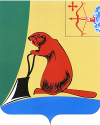 КИРОВСКОЙ ОБЛАСТИПОСТАНОВЛЕНИЕО внесении изменений в постановление администрации Тужинского муниципального района от 09.10.2013 № 518В целях повышения эффективности управления муниципальным имуществом, составляющим муниципальную собственность Тужинского муниципального района  и обеспечения поступления доходов в районный бюджет, администрация Тужинского муниципального района ПОСТАНОВЛЯЕТ:   1.Внести изменения в постановление администрации Тужинского муниципального района от  09.10.2013 № 518 «Об утверждении методики  расчета арендной платы за пользование имуществом, составляющим муниципальную собственность Тужинского муниципального района», изложив  пункт 2.4. методики расчета арендной платы в новой редакции: «2.4. Коэффициент территориально-экономической зоны (Кз).Значение коэффициента территориально-экономической зоны (Кз) устанавливается согласно таблице:    2. Опубликовать настоящее постановление в Бюллетене муниципальных нормативных правовых актов органов местного самоуправления Тужинского муниципального района Кировской области.Глава администрации Тужинского муниципального района           Е.В. Видякина29.11.2013№650пгт Тужапгт Тужапгт Тужапгт ТужаНомер оценочной зоны (по карте)Значение коэффициента территориально-экономической зоны (Кз)11,721,431,341,251,161,0